				Duty Statement 					Sep19dr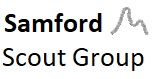 Role:  JOEY SCOUT LEADER Responsible to: GROUP LEADER 1. BROAD OBJECTIVES (a) To produce a provide a quality Section Program focussed on the Youth Program and the Achievement Pathways(b) To promote Joey Scout section activities at Group and local levels. (c) To strongly encourage progression of Joey Scouts into the Cub Scouts. (d) To encourage and facilitate the development of each individual in the section. 2. FUNCTIONS (a) Set a high standard of behaviour through personal example and encouragement. (b) Ensure the effective functioning of the Joey Scout Section. (c) Provide and arrange the instruction and assistance of Joey Scouts in skills appropriate to the program of the Joey Scout Section. (d) In co-operation with all the Joey Scout Leaders, including the Joey Scout Adult Helpers, ensure all elements of the Joey Scout Section (including overnight activities) are included in all Joey Scout Section Programs. (e) Ensure adequate adult supervision of all activities. (f) Establish and maintain friendly relationships with parents, involving them, where appropriate, in the Section’s activities and explain the principles of the Association and the reasons behind the programs. (g) Ensure that all Assistant Joey Scout Leaders and Joey Scout Adult Helpers have and discharge specific responsibilities in the various aspects of the Section’s Program and involve them as important members of the Leadership team. (h) Enhance the personal growth and development, physically, intellectually, socially and spiritually, of the Joey Scouts by encouraging their participation in challenging activities within the Youth Program and the Achievement Pathways . (i) Develop a high degree of co-operation with the Cub Scout Section and encourage individual’s progress through all Sections. (j) Develop an understanding and knowledge of all Sections. (k) Support all District/Area/Region run activities relevant to Joey Scout Section. (l) Attend and actively participate in the following meetings: (i)   Meetings and activities of your Section. (ii)  Joey Scout Section program planning meetings. (iii) Group Council meetings. (iv) District Training meetings (DTMs) (v)  Other planning meetings (Group/District/Area/Region/Branch). (m) Ensure that adequate and correct records are kept in relation to the Joey Scout Section membership, finance and equipment. (n) Ensure that the Youth membership details are forwarded to the Cub Scout Section at the advancement ceremony. (o) Through the Group Council and at other appropriate times or as the need arises keep the Group Leader informed of all matters relevant to the Joey Scout Section. (p) Ensure correct administration of Section activities in accordance with Association and Branch policies, particularly in the obtaining of permission and authority for various outdoor activities. (q) Ensure correct and timely maintenance occurs with Scout Group equipment. 3. REQUIREMENTS (a) Enthusiastic and able to motivate young people and adults. (b) Have a strong commitment to the Joey Scout Section. (c) Ability to communicate with young people and adults. (d) Be prepared to complete all required training within the time limits advised. (e) Be prepared to share leadership and develop other Leaders.